Проект «Разноцветные недели»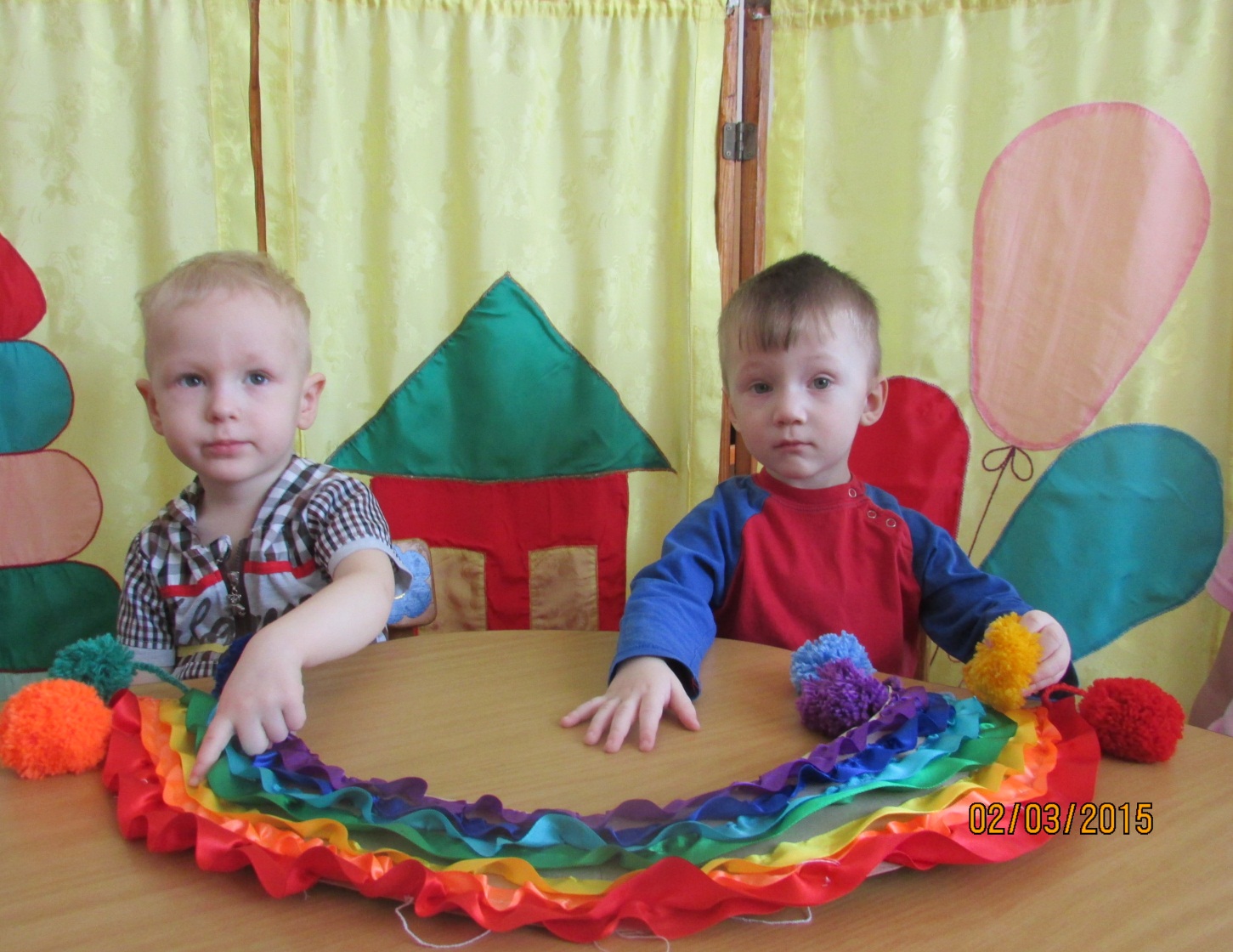 Подготовила и провела воспитатель младшей группы «Почемучки» Логинова В.В.Тип проекта : информационно-творческий.Вид проекта : групповой.Продолжительность : 5 недель.Возраст : 2-3 годаУчастники : педагог , дети , родители .Цель : расширение и обогащение знаний о цветах .Задачи : 1. Закрепить знания детей о 6 основных цветах .                 2. Пополнить развивающую среду по теме проекта .Подготовительный этап :1.	Определение уровня знаний детей о цветах .2.	Подбор необходимой литературы по данной теме .3.	Оформление атрибутов к занятиям , к играм .Основной этап :Работа с детьми .Работа с родителями :1.Консультация для родителей «Цветные фантазии»Заключительный этап :1 . Фотовыставка .2 . Викторина с детьми «Шесть основных цветов»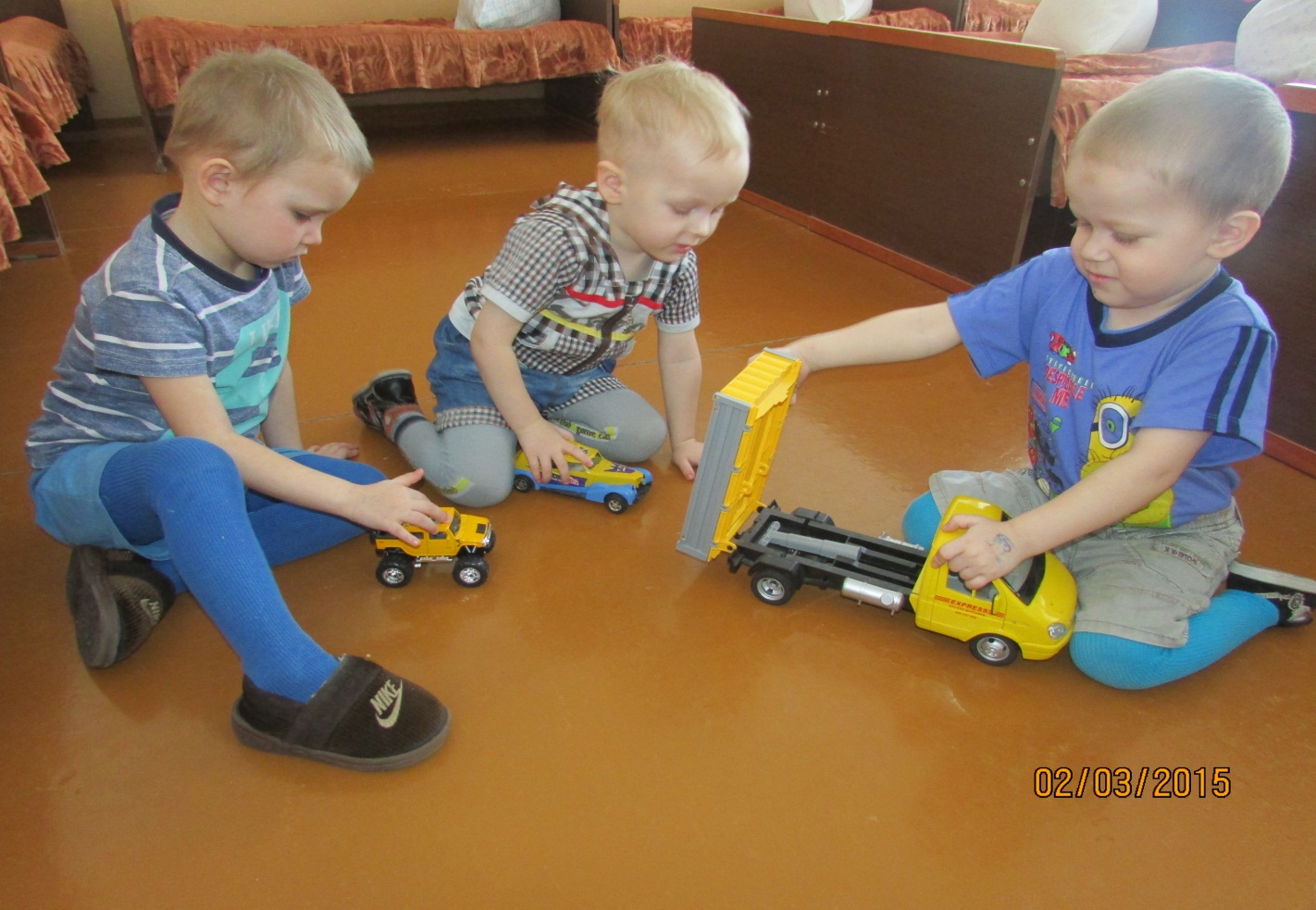 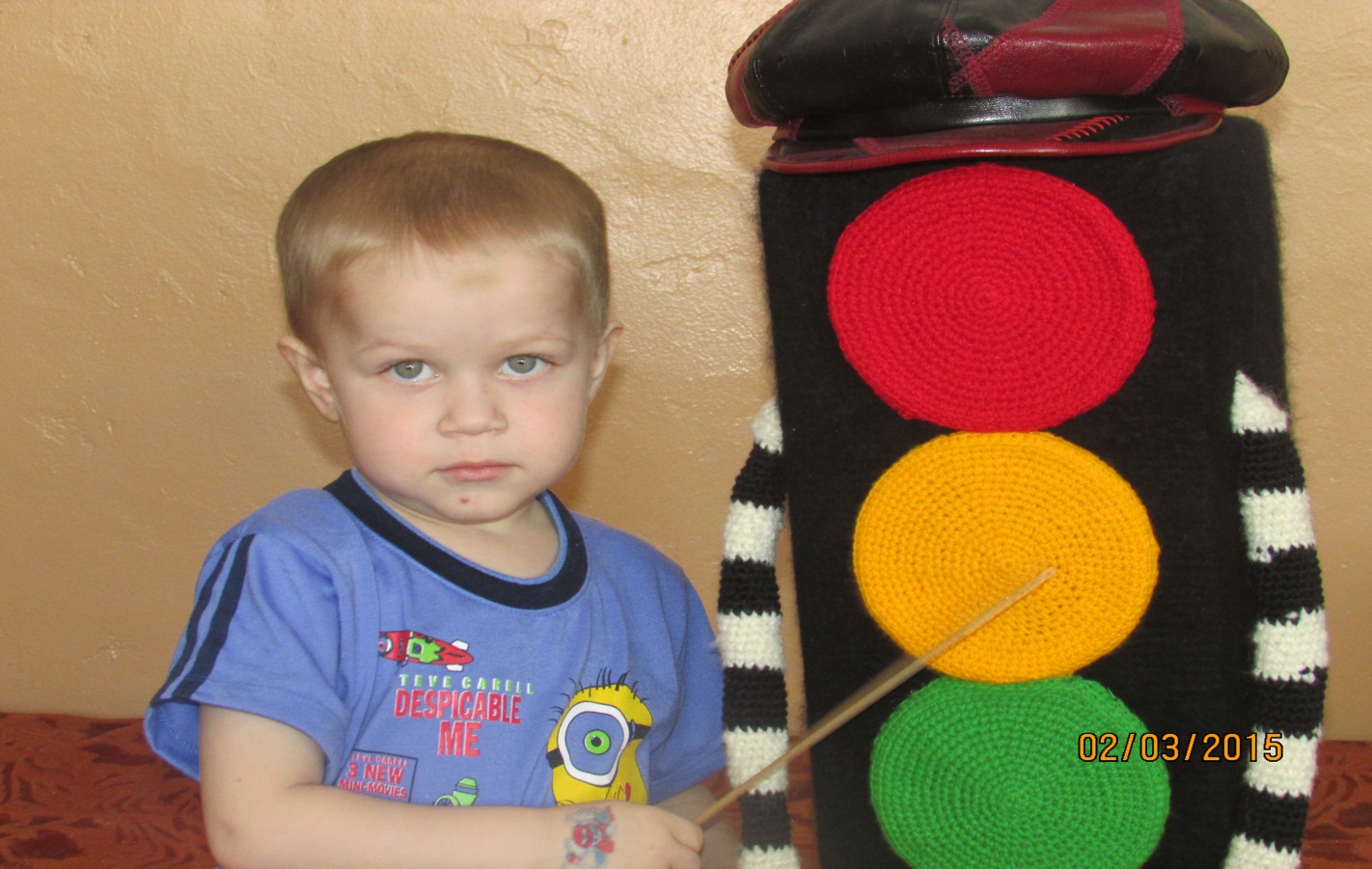 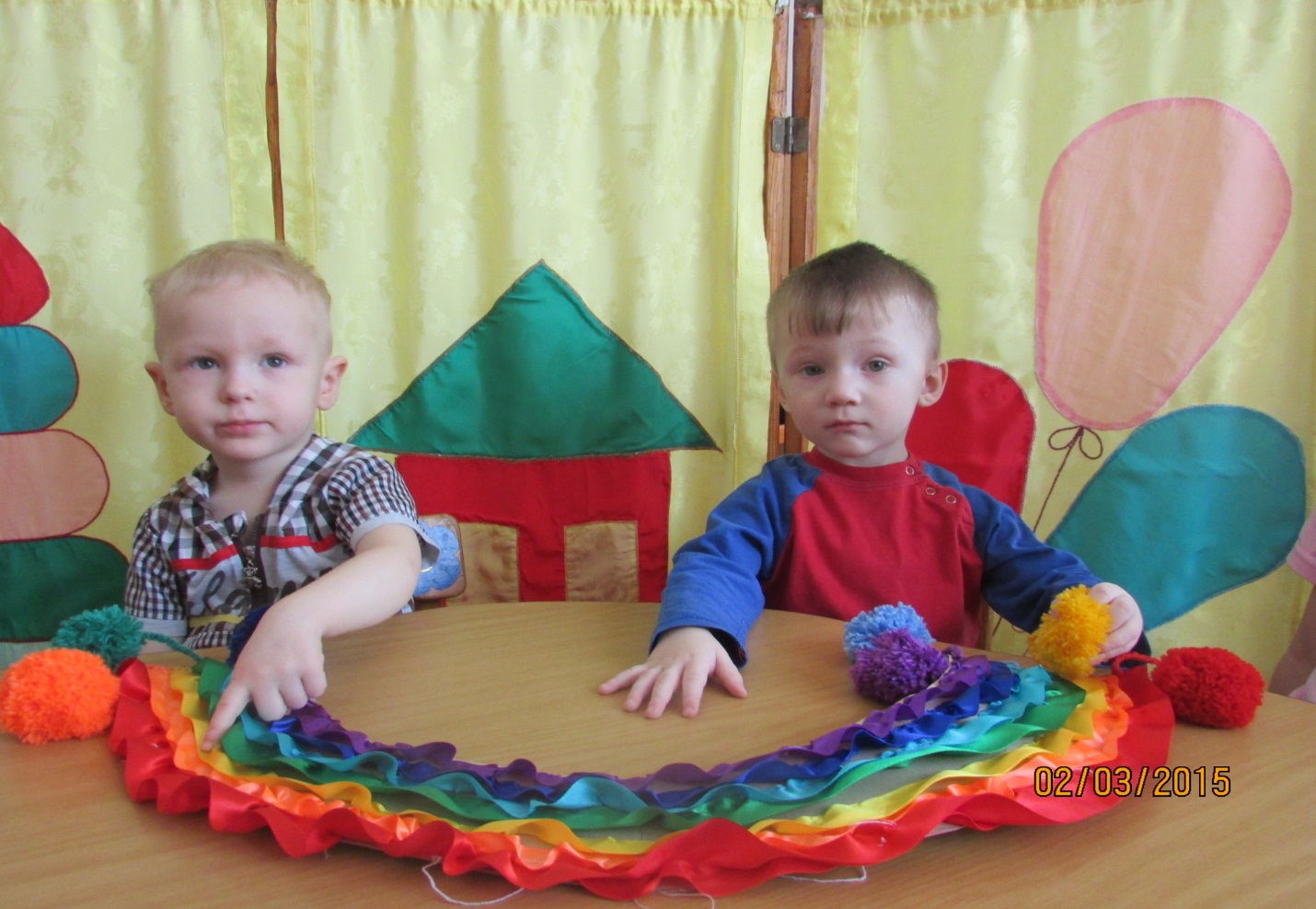 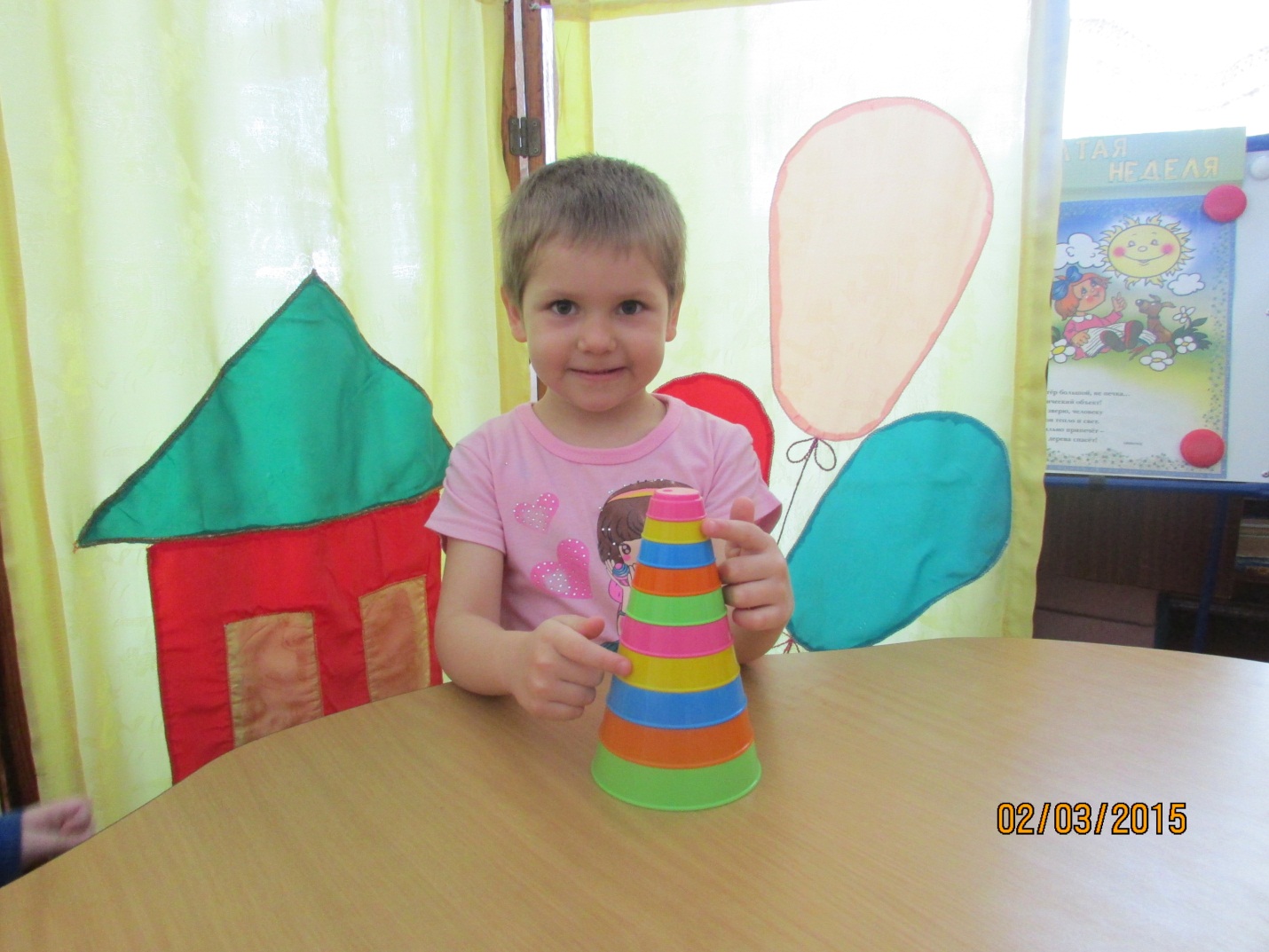 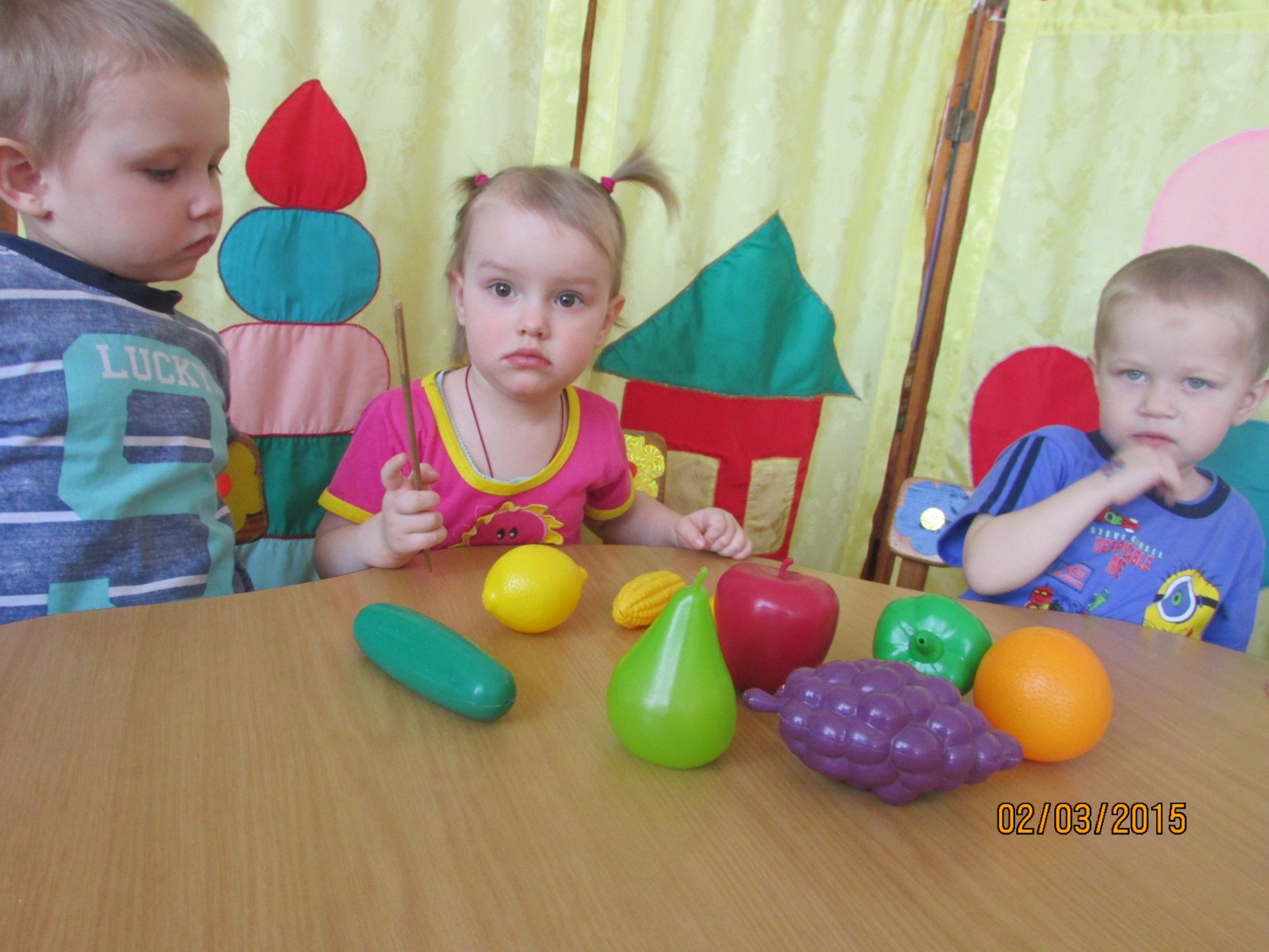 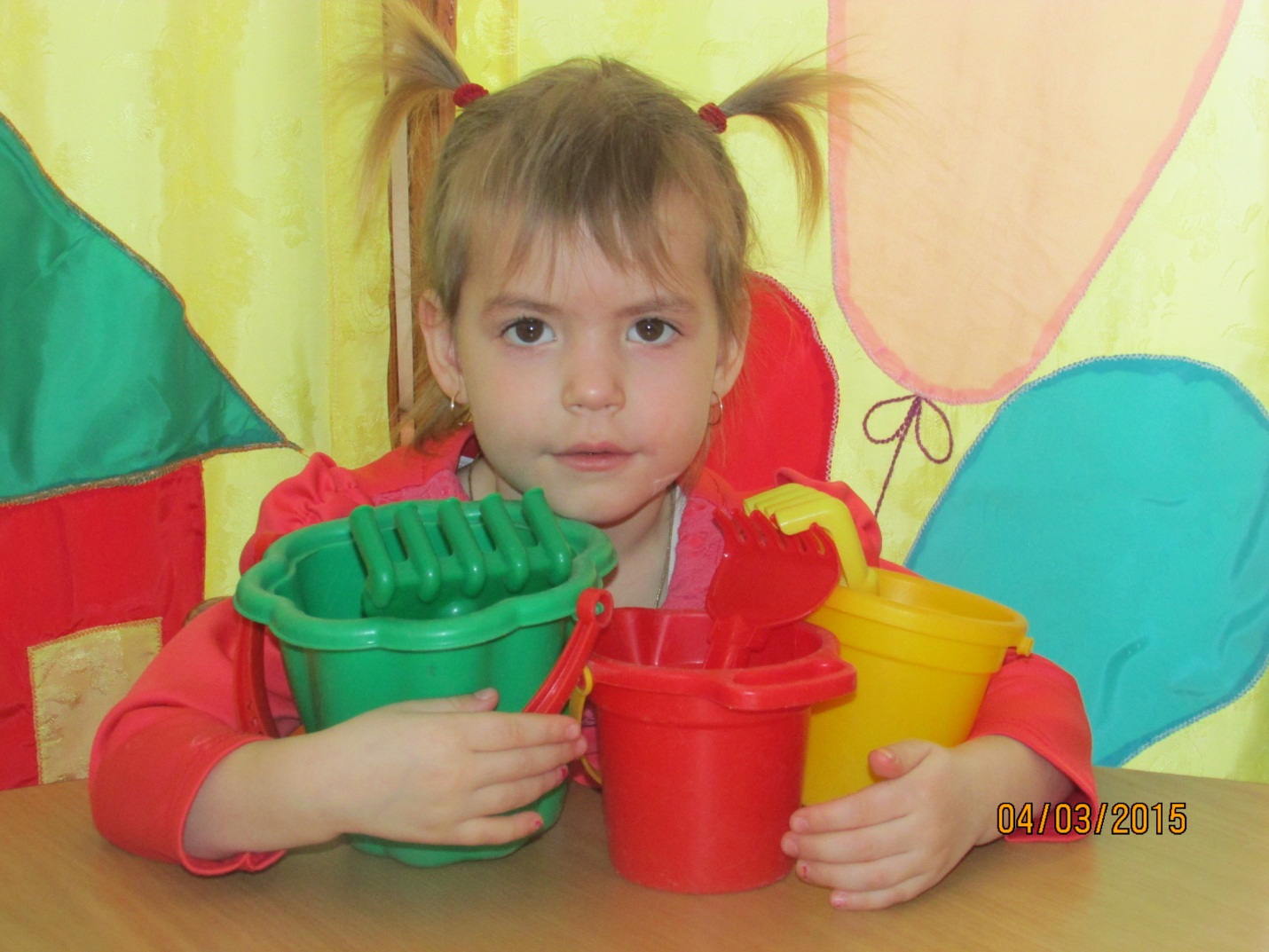 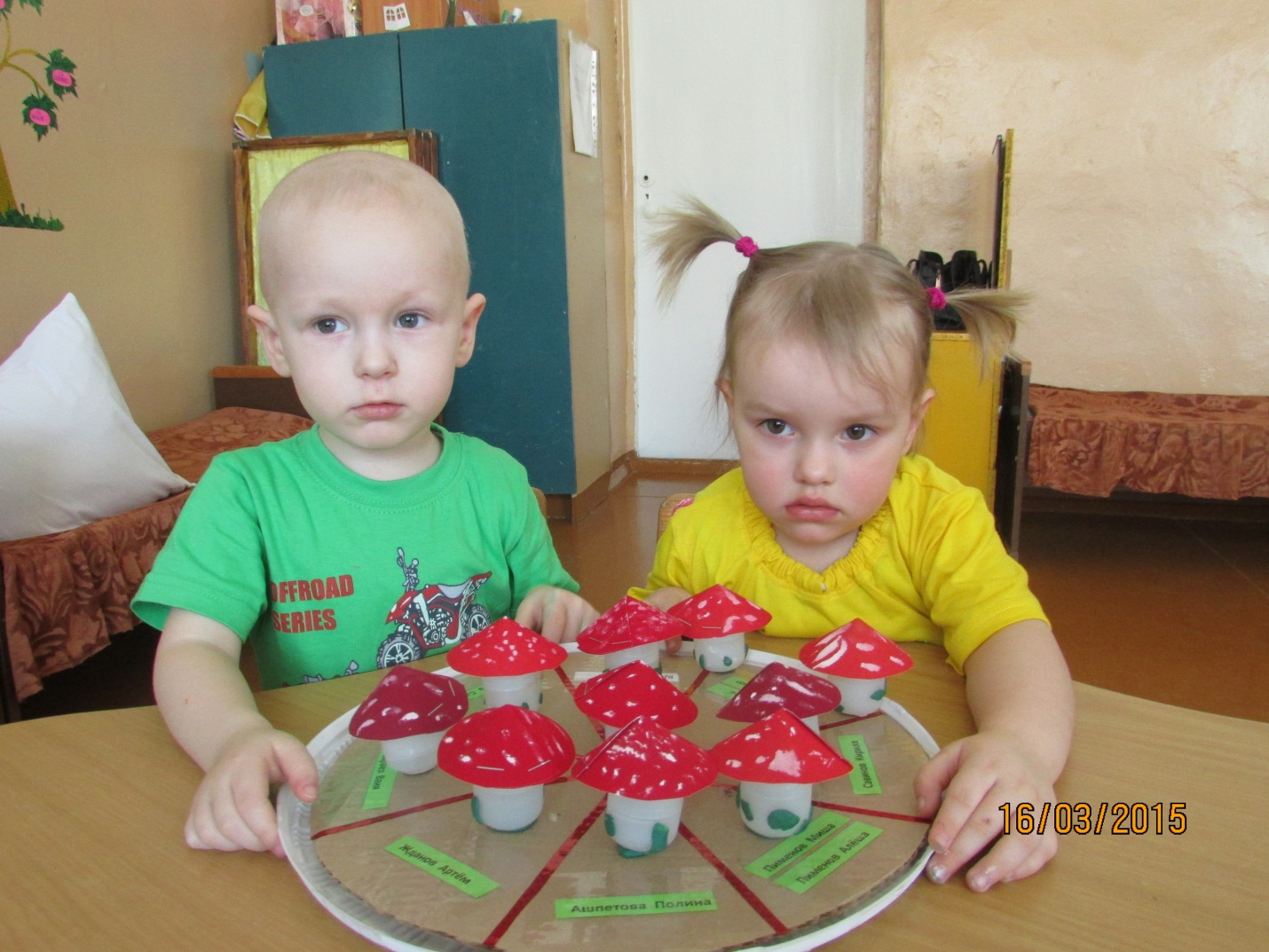 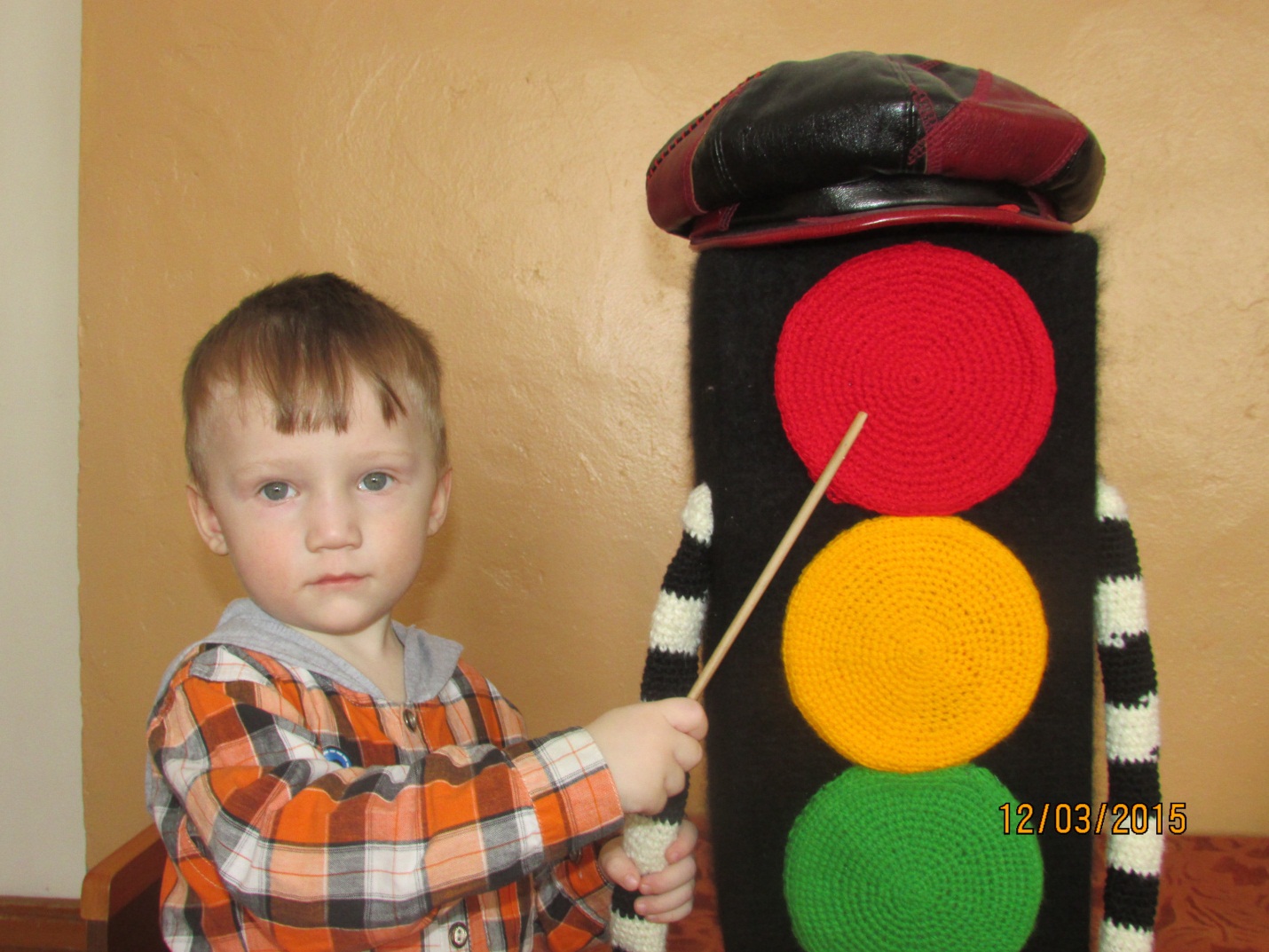 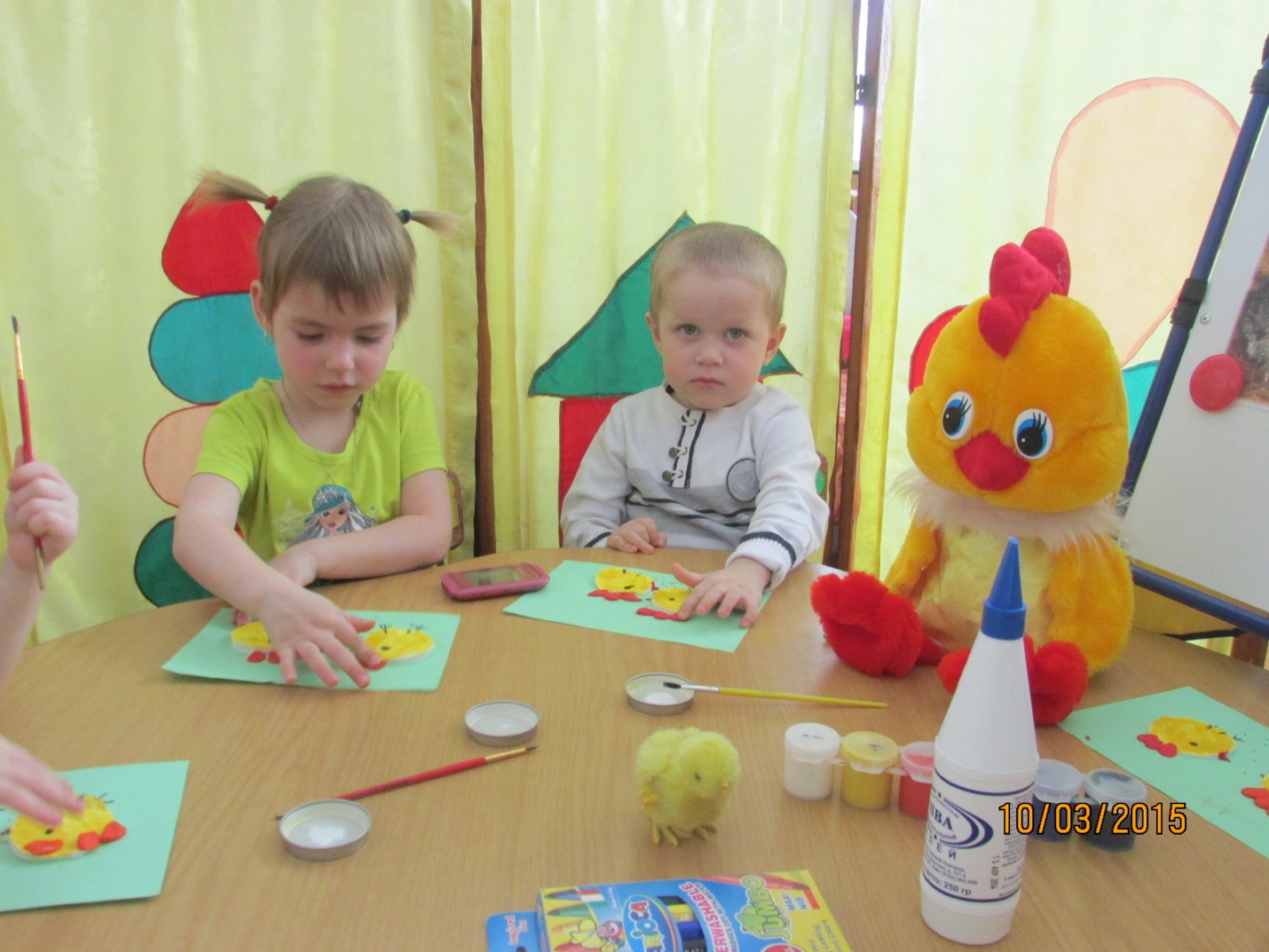 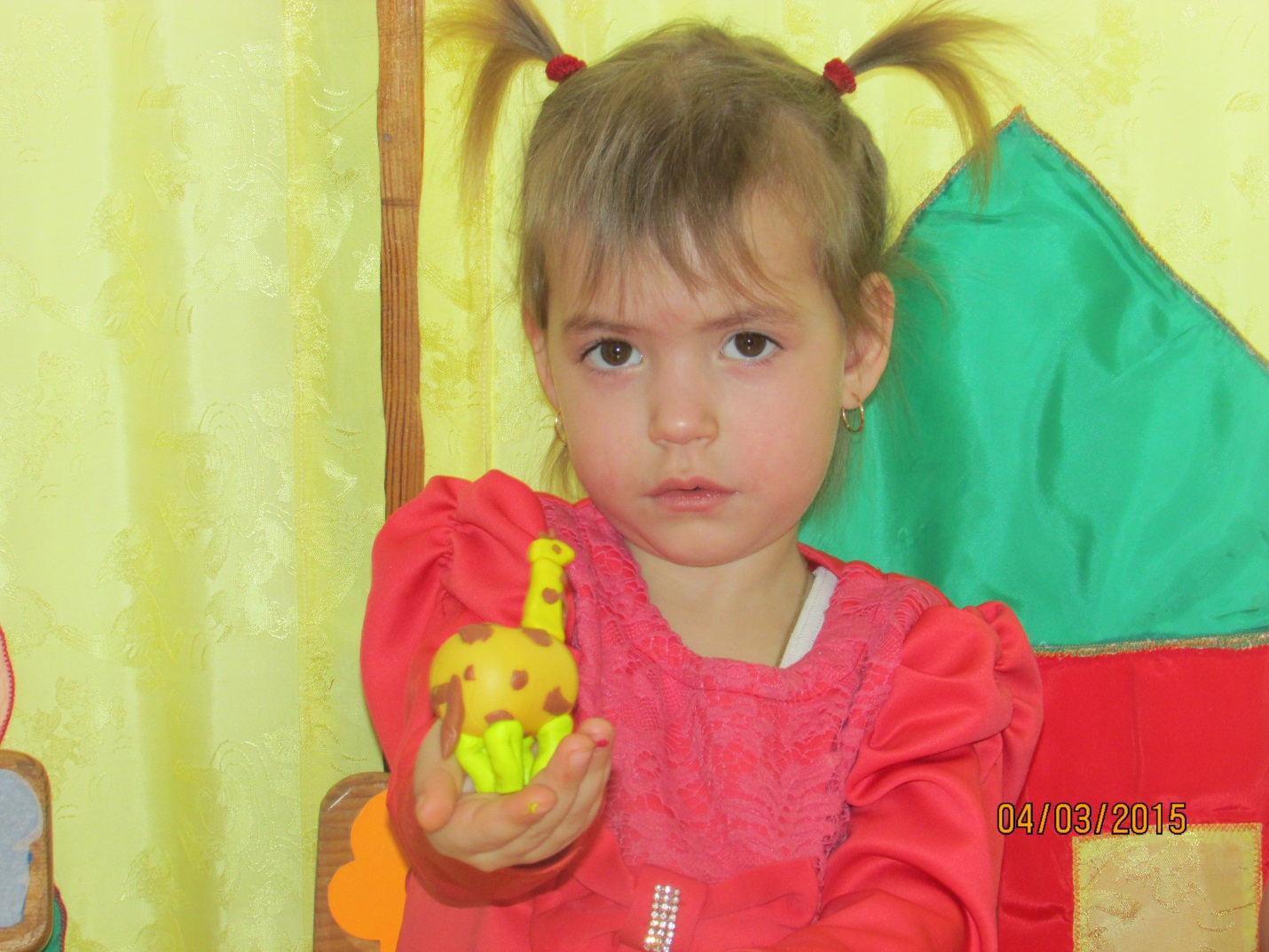 